First Name of Application CV No 1646754Whatsapp Mobile: +971504753686 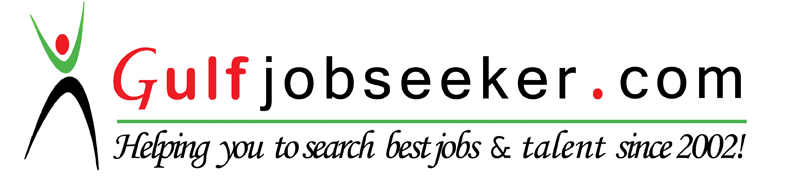 To get contact details of this candidate Purchase our CV Database Access on this link.http://www.gulfjobseeker.com/employer/services/buycvdatabase.php___________________________________________________________________________________________________________________OBJECTIVE:To find a job that would provide an opportunity for personal growth and professional advancement with an aim geared towards achieving the company’s goal.EMPLOYMENT RECORD:Indoor Sales Representative at ENIGMA COMPUTERSMc Arthur Highway, Angeles City PhilippinesJanuary 2015 – February 2016Duties & ResponsibilitiesWelcome customer as they arrive with a smile.Ask customer how they can be help.Provide customers with the product information that they need.Demonstrate the working of a product when the customer asks.Provide customers with information on daily deals and promotions.Make sure that work area and aisles are clean and shelves are dusted properly.Explain product features and warranty agreements.Assist customer by taking down products that may not easy to reach.Handle cashier duties by taking cash or credit cards in exchange of goods sold.Ensure that all purchased items are delivered to the customers in prompt manner.Arrange products on shelves in a tidy manner.Check inventory to ensure product is in stock and order out of stock items in a timely manner.International/Central Purchaser at LUENTHAI CLOTHES MANUFACTURING.M.C. Recto Ave, Clark Freeport, Angeles, 2009 Pampanga, Philippines July 2013 - December 2014Duties & ResponsibilitiesVerifies purchase requisitions by comparing items requested to master list; clarifying unclear items; recommending alternatives.Forwards available inventory items by verifying stock; scheduling delivery.Prepares purchase orders by verifying specifications and price; obtaining recommendations from suppliers for substitute items; obtaining approval from requisitioning department.Obtains purchased items by forwarding orders to suppliers; monitoring and expediting orders.Verifies receipt of items by comparing items received to items ordered; resolves shipments in error with suppliers.Authorizes payment for purchases by forwarding receiving documentation.Keeps information accessible by sorting and filing documents.Provides purchasing planning and control information by collecting, analyzing, and summarizing data and trends.Updates job knowledge by participating in educational opportunities.Accomplishes purchasing and organization mission by completing related results as needed.SPECIAL ACTIVITIES:Barangay Secretary at Hacienda Dolores Porac, Pampanga. June 2014 to Feb. 2016PERSONAL DATA:Date of Birth : 1st  January 1993	Place of Birth : Pampanga PhilippinesAge : 23 years old	Gender : MaleVisa Status: Tourist	Nationality : FilipinoEDUCATIONAL ATTAINMENT:COLLEGE	:	Associate in Computer TechnologySystems Plus College FoundationSto. Rosario, Angeles City, Philippines2011-2013RELEVANT INFORMATION:Literate in computer: Proficient in the use of MS Office such as MS WORD, PowerPoint & ExcelLanguages – English, Tagalog,Can establish good working relationship among others.Has the initiative to learn, hardworking and flexible.SEMINARS / TRAINING ATTENDED:June 18 – October 8, 2012:ACT Trainee of 300hoursSystems Plus College FoundationMiranda St. Angeles CitySeptember 12, 2012:“10th Philippines Youth Congress on Information Technology”University of the Philippines (UP)Diliman, Quezon CityAugust 26, 2011:PSITE Student Assembly on I.T Education “I.T Clicks”SM City Baliuag, Baliuag, Bulacan